 Základné  organizácie  Slovenského  zväzu  včelárov – Púchov a Lúky                  Pozývajú  na           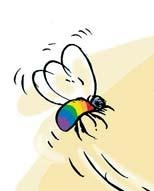 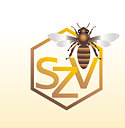 14.včelársku nedeľu púchovského regiónu  ktorá  sa  uskutoční dňa 8.8.2021 od  9,00 hod.v Mestečku pri PúchoveProgram: 9,00 hod.  -  Prezentácia  a predaj včelárskych výrobkov                     10,00 hod.  -  Slávnostné  zahájenie                     10,10  hod. –  Vyznamenanie  zaslúžilých  včelárov                     10,30 hod.  -  Pasovanie novoprijatých  včelárov                       10,45 hod.  -  Vystúpenie  súboru  HeligonicaOd  11,00  hod.  sa  uskutočnia v sále  DK  prednášky:     Všeobecné včelárstvo  - Opatrenia  voči VD - Pavol Filo     Všeobecné včelárstvo – Dadant systém  - Miroslav SedláčekSúbežne  bude  prebiehať  predaj  včelárskych  potrieb.Počas  celého  dňa bude prebiehať ochutnávka  medu  a taktiež bude  ponúknuté  bohaté  občerstvenie a dobrá  nálada.Na  akciu  pozývame  všetkých  včelárov  a  priateľov včelárstva.Vstupné – 1 €Poriadateľ si  vyhradzuje  právo v prípade  nepriaznivej  pandemickej  situácie  zrušiť  akciu.